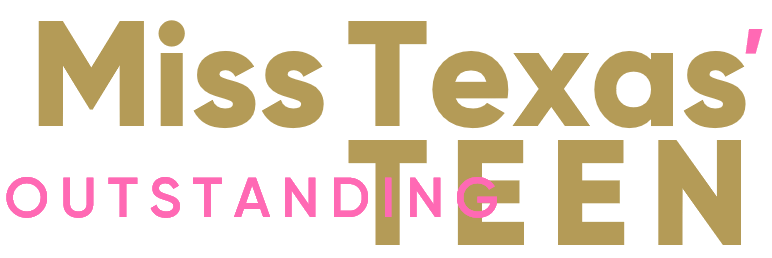 There she learns. There she serves. There she advocates. There she is… Miss Texas’ Outstanding Teen!Miss Texas’ Outstanding Teen is a visible external facing representative of the mission of the organization to the public.  As a member of the MTXOTeen team, she is responsible for positively advancing the goals and objectives of the organization as well as her own Platform (Community or Social Impact Initiative). The job is an exciting Year of Service that requires energy, positivity, professionalism and courtesy. She uses her term to promote the program to her peers and the next generation of young women.Miss Texas’ Outstanding Teen works alongside the state team to develop goals and execute strategies to advance the Miss Texas Scholarship Organization and her Platform and supports this initiative by increasing awareness and fundraising.  As such, public speaking is an essential role of MTXOTeen.  She researches and prepares speeches to deliver to audiences with a wide range of stakeholders spanning all ages and backgrounds.  She speaks with the media and is a representative of the organization with sponsors, partners, students and community stakeholders.  A first step to continuing her education and career, the job of MTXOTeen is a once-in-a-lifetime opportunity that carries with it service above self.  Statewide Service AmbassadorDevelops goals for her platform initiative  Creates a strategic and actionable plan to track progress towards her Platform goals.   Development AmbassadorServes as an ambassador of the Miss Texas Organization’s partners and sponsors Maintains and deepens relationships with existing sponsors, donors and supporters Takes the initiative to identify and build relationships with potential sponsors, donors and supporters  Supports fundraising initiatives to increase the Scholarship Foundation and Texas Cares For Children Program fundsMarketing and Communications Ambassador Serves as a spokesperson for the organization’s mission and provides a voice on timely issues for her generationCreates content including (but not limited to) short videos, blogs, written pieces (media and digital, including managing social media accounts) in partnership with the teamPrepares and delivers public appearance presentations, performances and speechesRecruitment and Mentorship AmbassadorServes as a role model and mentors to inspire potential candidates and Lone Star PrincessesAdvances recruitment into the MTXOTeen program and builds on the legacy of previous TitleholdersYou love people and are a great listener. You desire to advance a diverse and inclusive program. You have outstanding interpersonal skills and are an exceptional communicator. You maintain poise and represent yourself with a genuine and hospitable spirit.  You exercise good judgement on social media.  You know your personal values and are a person of character. You bring a positive, friendly, engaged and enthusiastic voice to everything you do. You have a strong sense of humility and humor. You are a creative problem solver, and are solutions oriented. You are a big picture thinker who understands that the job is not just reflection of you, but the entire organization and an ever-evolving legacy of multi-dimensional women. You are excited to set social impact initiative goals, track process towards them and are unafraid of hard work. You are energized by the idea of serving as a state ambassador to promote and fundraise for the Scholarship Foundation and the Texas Cares For Children program. You understand that this is first and foremost, a job - with the opportunity to make a tremendous impact. You approach and execute your work with maturity and professionalism. You know the role can bring challenges and have learned how to maintain your mental, physical and emotional wellness to be your best self.You are excited by the 365 days of opportunities ahead of you and show up on time (which means early) and meet deadlines. You recognize that the job is not all glamour and are able to balance relevant administrative tasks including email correspondence, thank you notes, and other tasks as requested.  You are a team player with a “can do” attitude. You have a deep desire to learn, grow and develop. You approach your work as a teammate by working alongside the leadership team.ROLE OVERVIEWKEY OUTCOMES AND PRIORITIESKEY INDICATORS: Skills, Mindsets and/or Behaviors which makes MTXOTeen successful in this role